A) ENDEUDAMIENTO POR HABITANTEENDEUDAMIENTO POR HABITANTE: En las entidades territoriales y sus organismos autónomos, este índice distribuye la deuda total de la entidad entre el número de habitantesFÓRMULA: (Pasivo corriente + Pasivo no corriente) / Número de habitantes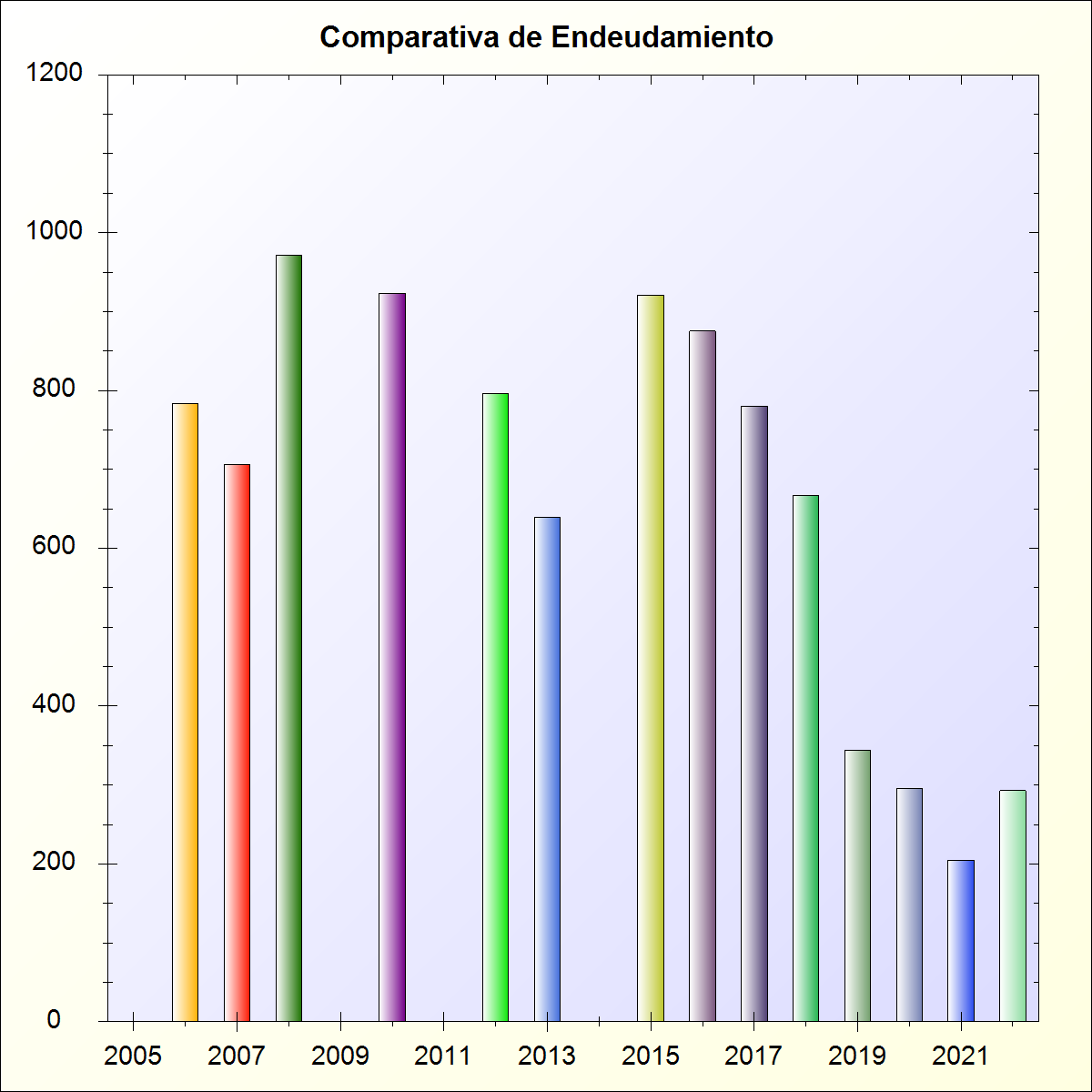 Pasivo corriente + Pasivo no corrienteNúmero de habitantesEndeudamiento por habitante5.923.823,6120000296,19 €